egz. nr: 1 / 2 / 3egz. nr: 1 / 2 / 3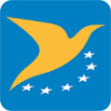 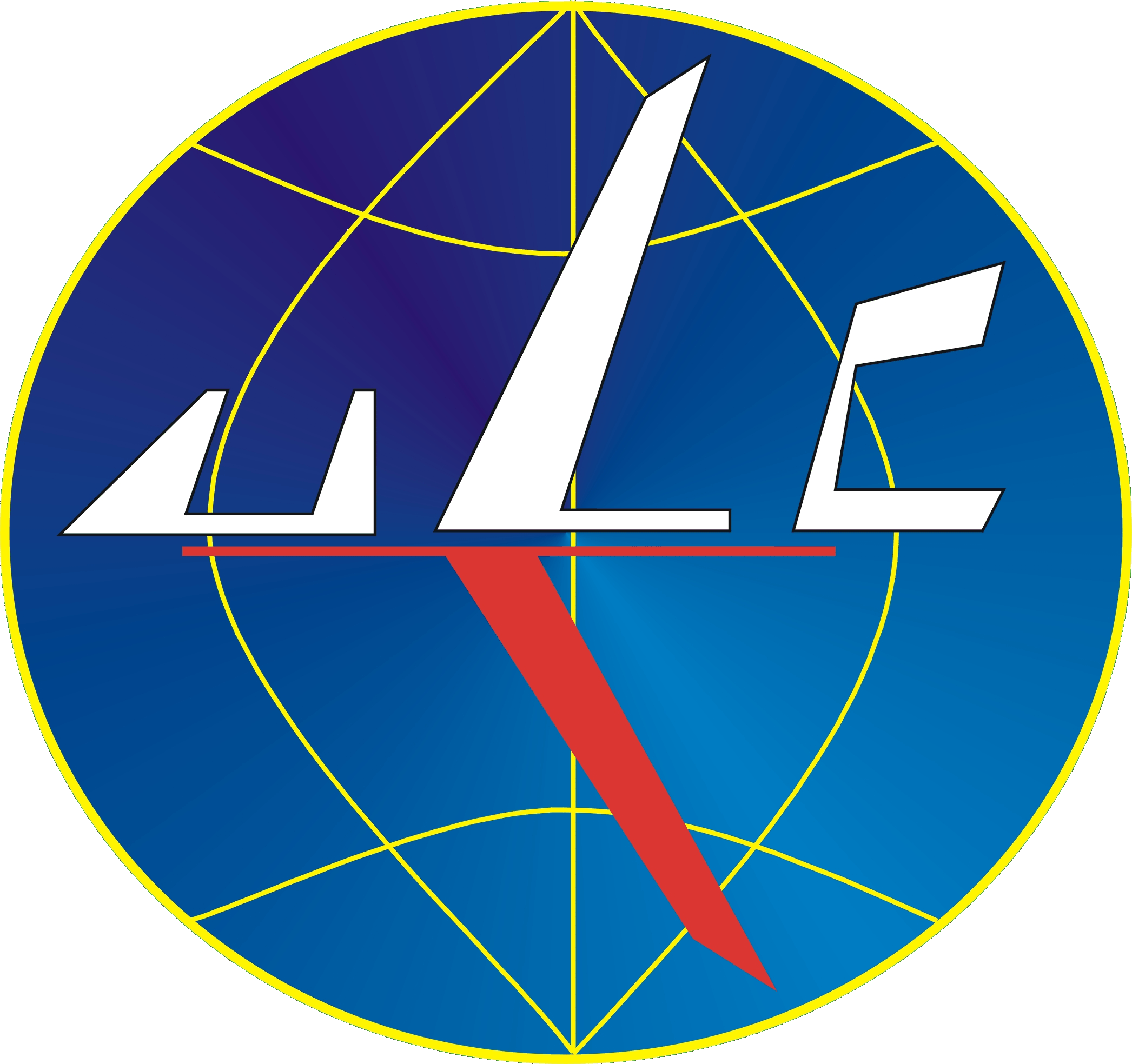 Potwierdzenie ukończenia szkolenia praktycznego i oceny umiejętności praktycznych do celów NSTS - ……………….Potwierdzenie ukończenia szkolenia praktycznego i oceny umiejętności praktycznych do celów NSTS - ……………….Potwierdzenie ukończenia szkolenia praktycznego i oceny umiejętności praktycznych do celów NSTS - ……………….Potwierdzenie ukończenia szkolenia praktycznego i oceny umiejętności praktycznych do celów NSTS - ……………….Potwierdzenie ukończenia szkolenia praktycznego i oceny umiejętności praktycznych do celów NSTS - ……………….Potwierdzenie ukończenia szkolenia praktycznego i oceny umiejętności praktycznych do celów NSTS - ……………….Potwierdzenie ukończenia szkolenia praktycznego i oceny umiejętności praktycznych do celów NSTS - ……………….Dane identyfikujące ucznia-pilotaDane identyfikujące ucznia-pilotaDane identyfikujące ucznia-pilotaDane identyfikujące ucznia-pilotaDane identyfikujące ucznia-pilotaDane identyfikujące ucznia-pilotaDane identyfikujące ucznia-pilotaImię i nazwisko Imię i nazwisko Numer pilota Numer pilota MIEJSCE NA LOGOOPERATORADane identyfikacyjne operatora szkolącegoDane identyfikacyjne operatora szkolącegoDane identyfikacyjne operatora szkolącegoDane identyfikacyjne operatora szkolącegoDane identyfikacyjne operatora szkolącegoDane identyfikacyjne operatora szkolącegoNazwa/ Imię i nazwisko operatora szkolącegoNazwa/ Imię i nazwisko operatora szkolącegoNazwa/ Imię i nazwisko operatora szkolącegoNumer rejestracyjny operatora szkolącego w rejestrze operatorów SBSPNumer rejestracyjny operatora szkolącego w rejestrze operatorów SBSPNumer rejestracyjny operatora szkolącego w rejestrze operatorów SBSPSzkolenie praktyczne i ocena umiejętności praktycznychSzkolenie praktyczne i ocena umiejętności praktycznychSzkolenie praktyczne i ocena umiejętności praktycznychSzkolenie praktyczne i ocena umiejętności praktycznychSzkolenie praktyczne i ocena umiejętności praktycznychSzkolenie praktyczne i ocena umiejętności praktycznychSzkolenie praktyczne i ocena umiejętności praktycznychSzkolenie praktyczne i ocena umiejętności praktycznych przeprowadzone w okresieSzkolenie praktyczne i ocena umiejętności praktycznych przeprowadzone w okresieSzkolenie praktyczne i ocena umiejętności praktycznych przeprowadzone w okresieSzkolenie praktyczne i ocena umiejętności praktycznych przeprowadzone w okresieSzkolenie praktyczne i ocena umiejętności praktycznych przeprowadzone w okresieod do3.2 Imię i nazwisko członka personelu odpowiedzialnego za zadania z zakresu szkolenia praktycznego i oceny umiejętności praktycznych oraz nr pilota3.2 Imię i nazwisko członka personelu odpowiedzialnego za zadania z zakresu szkolenia praktycznego i oceny umiejętności praktycznych oraz nr pilota3.2 Imię i nazwisko członka personelu odpowiedzialnego za zadania z zakresu szkolenia praktycznego i oceny umiejętności praktycznych oraz nr pilota3.2 Imię i nazwisko członka personelu odpowiedzialnego za zadania z zakresu szkolenia praktycznego i oceny umiejętności praktycznych oraz nr pilota3.2 Imię i nazwisko członka personelu odpowiedzialnego za zadania z zakresu szkolenia praktycznego i oceny umiejętności praktycznych oraz nr pilotaImię i nazwiskoNr pilota3.2 Imię i nazwisko członka personelu odpowiedzialnego za zadania z zakresu szkolenia praktycznego i oceny umiejętności praktycznych oraz nr pilota3.2 Imię i nazwisko członka personelu odpowiedzialnego za zadania z zakresu szkolenia praktycznego i oceny umiejętności praktycznych oraz nr pilota3.2 Imię i nazwisko członka personelu odpowiedzialnego za zadania z zakresu szkolenia praktycznego i oceny umiejętności praktycznych oraz nr pilota3.2 Imię i nazwisko członka personelu odpowiedzialnego za zadania z zakresu szkolenia praktycznego i oceny umiejętności praktycznych oraz nr pilota3.2 Imię i nazwisko członka personelu odpowiedzialnego za zadania z zakresu szkolenia praktycznego i oceny umiejętności praktycznych oraz nr pilota3.3 Miejsce przeprowadzenia szkolenia praktycznego3.3 Miejsce przeprowadzenia szkolenia praktycznego3.3 Miejsce przeprowadzenia szkolenia praktycznego3.3 Miejsce przeprowadzenia szkolenia praktycznego3.3 Miejsce przeprowadzenia szkolenia praktycznego3.4 Rodzaj operacji, na które uczeń-pilot uzyskał kwalifikacje (NSTS)3.4 Rodzaj operacji, na które uczeń-pilot uzyskał kwalifikacje (NSTS)3.4 Rodzaj operacji, na które uczeń-pilot uzyskał kwalifikacje (NSTS)3.4 Rodzaj operacji, na które uczeń-pilot uzyskał kwalifikacje (NSTS)3.4 Rodzaj operacji, na które uczeń-pilot uzyskał kwalifikacje (NSTS)Zaznaczyć właściwe:Oświadczam, że szkolenie praktyczne dla  ucznia-pilota wskazanego w pkt 1, zostało ukończone oraz zostało sporządzone sprawozdanie z oceny umiejętności praktycznych Oświadczam, że uczeń-pilot nie ma ukończonych 18 lat – szkolenie odbyło się za zgodą opiekuna prawnegoZaznaczyć właściwe:Oświadczam, że szkolenie praktyczne dla  ucznia-pilota wskazanego w pkt 1, zostało ukończone oraz zostało sporządzone sprawozdanie z oceny umiejętności praktycznych Oświadczam, że uczeń-pilot nie ma ukończonych 18 lat – szkolenie odbyło się za zgodą opiekuna prawnegoZaznaczyć właściwe:Oświadczam, że szkolenie praktyczne dla  ucznia-pilota wskazanego w pkt 1, zostało ukończone oraz zostało sporządzone sprawozdanie z oceny umiejętności praktycznych Oświadczam, że uczeń-pilot nie ma ukończonych 18 lat – szkolenie odbyło się za zgodą opiekuna prawnegoZaznaczyć właściwe:Oświadczam, że szkolenie praktyczne dla  ucznia-pilota wskazanego w pkt 1, zostało ukończone oraz zostało sporządzone sprawozdanie z oceny umiejętności praktycznych Oświadczam, że uczeń-pilot nie ma ukończonych 18 lat – szkolenie odbyło się za zgodą opiekuna prawnegoZaznaczyć właściwe:Oświadczam, że szkolenie praktyczne dla  ucznia-pilota wskazanego w pkt 1, zostało ukończone oraz zostało sporządzone sprawozdanie z oceny umiejętności praktycznych Oświadczam, że uczeń-pilot nie ma ukończonych 18 lat – szkolenie odbyło się za zgodą opiekuna prawnegoZaznaczyć właściwe:Oświadczam, że szkolenie praktyczne dla  ucznia-pilota wskazanego w pkt 1, zostało ukończone oraz zostało sporządzone sprawozdanie z oceny umiejętności praktycznych Oświadczam, że uczeń-pilot nie ma ukończonych 18 lat – szkolenie odbyło się za zgodą opiekuna prawnegoZaznaczyć właściwe:Oświadczam, że szkolenie praktyczne dla  ucznia-pilota wskazanego w pkt 1, zostało ukończone oraz zostało sporządzone sprawozdanie z oceny umiejętności praktycznych Oświadczam, że uczeń-pilot nie ma ukończonych 18 lat – szkolenie odbyło się za zgodą opiekuna prawnegoPodpis osoby reprezentującej operatora szkolącego wydający potwierdzenie ukończenia szkolenia praktycznego i oceny umiejętności praktycznych do celów NSTSPodpis osoby reprezentującej operatora szkolącego wydający potwierdzenie ukończenia szkolenia praktycznego i oceny umiejętności praktycznych do celów NSTSPodpis osoby reprezentującej operatora szkolącego wydający potwierdzenie ukończenia szkolenia praktycznego i oceny umiejętności praktycznych do celów NSTSPodpis osoby reprezentującej operatora szkolącego wydający potwierdzenie ukończenia szkolenia praktycznego i oceny umiejętności praktycznych do celów NSTS……………………………………..(data i czytelny podpis)……………………………………..(data i czytelny podpis)……………………………………..(data i czytelny podpis)Potwierdzenie zdania egzaminu teoretycznego w zakresie uzyskania 
certyfikatu wiedzy teoretycznej pilota bezzałogowego statku powietrznego w kategorii szczególnej w ramach NSTS - …………………………………………………………Potwierdzenie zdania egzaminu teoretycznego w zakresie uzyskania 
certyfikatu wiedzy teoretycznej pilota bezzałogowego statku powietrznego w kategorii szczególnej w ramach NSTS - …………………………………………………………Potwierdzenie zdania egzaminu teoretycznego w zakresie uzyskania 
certyfikatu wiedzy teoretycznej pilota bezzałogowego statku powietrznego w kategorii szczególnej w ramach NSTS - …………………………………………………………Potwierdzenie zdania egzaminu teoretycznego w zakresie uzyskania 
certyfikatu wiedzy teoretycznej pilota bezzałogowego statku powietrznego w kategorii szczególnej w ramach NSTS - …………………………………………………………Potwierdzenie zdania egzaminu teoretycznego w zakresie uzyskania 
certyfikatu wiedzy teoretycznej pilota bezzałogowego statku powietrznego w kategorii szczególnej w ramach NSTS - …………………………………………………………Potwierdzenie zdania egzaminu teoretycznego w zakresie uzyskania 
certyfikatu wiedzy teoretycznej pilota bezzałogowego statku powietrznego w kategorii szczególnej w ramach NSTS - …………………………………………………………Dane identyfikujące ucznia-pilotaDane identyfikujące ucznia-pilotaDane identyfikujące ucznia-pilotaDane identyfikujące ucznia-pilotaDane identyfikujące ucznia-pilotaDane identyfikujące ucznia-pilotaImię i nazwisko Imię i nazwisko Imię i nazwisko Numer pilota Numer pilota Numer pilota MIEJSCE NA LOGOWYZNACZONEGOPODMIOTUDane identyfikacyjne wyznaczonego podmiotu przeprowadzającego egzamin Dane identyfikacyjne wyznaczonego podmiotu przeprowadzającego egzamin Dane identyfikacyjne wyznaczonego podmiotu przeprowadzającego egzamin Dane identyfikacyjne wyznaczonego podmiotu przeprowadzającego egzamin Dane identyfikacyjne wyznaczonego podmiotu przeprowadzającego egzamin Nazwa / Imię i nazwisko wyznaczonego podmiotuNazwa / Imię i nazwisko wyznaczonego podmiotuNazwa / Imię i nazwisko wyznaczonego podmiotuData i nr decyzji administracyjnej o wyznaczeniu (wydanej przez Prezesa Urzędu Lotnictwa Cywilnego)Data i nr decyzji administracyjnej o wyznaczeniu (wydanej przez Prezesa Urzędu Lotnictwa Cywilnego)Data i nr decyzji administracyjnej o wyznaczeniu (wydanej przez Prezesa Urzędu Lotnictwa Cywilnego)DataDataNr decyzji administracyjnejData i nr decyzji administracyjnej o wyznaczeniu (wydanej przez Prezesa Urzędu Lotnictwa Cywilnego)Data i nr decyzji administracyjnej o wyznaczeniu (wydanej przez Prezesa Urzędu Lotnictwa Cywilnego)Data i nr decyzji administracyjnej o wyznaczeniu (wydanej przez Prezesa Urzędu Lotnictwa Cywilnego)Egzamin z wiedzy teoretycznej do: Egzamin z wiedzy teoretycznej do: Egzamin z wiedzy teoretycznej do: Egzamin z wiedzy teoretycznej do: NSTS - …………………………………..NSTS - …………………………………..Egzamin z wiedzy teoretycznej przeprowadzono w dniu:Egzamin z wiedzy teoretycznej przeprowadzono w dniu:Egzamin z wiedzy teoretycznej przeprowadzono w dniu:Forma w jakiej przeprowadzono egzamin:Forma w jakiej przeprowadzono egzamin:Forma w jakiej przeprowadzono egzamin:tradycyjnaon-linetradycyjnaon-linetradycyjnaon-lineWynik egzaminu:Wynik egzaminu:….. %ZALICZONY   /    NIEZALICZONYZALICZONY   /    NIEZALICZONYZALICZONY   /    NIEZALICZONYZaznaczyć właściwe:Oświadczam, że osoba egzaminowana nie ma ukończonych 18 lat – egzamin odbył się za zgodą oraz pod nadzorem opiekuna prawnegoOświadczam, że egzamin odbył się pod nadzorem przedstawiciela podmiotu wyznaczonegoZaznaczyć właściwe:Oświadczam, że osoba egzaminowana nie ma ukończonych 18 lat – egzamin odbył się za zgodą oraz pod nadzorem opiekuna prawnegoOświadczam, że egzamin odbył się pod nadzorem przedstawiciela podmiotu wyznaczonegoZaznaczyć właściwe:Oświadczam, że osoba egzaminowana nie ma ukończonych 18 lat – egzamin odbył się za zgodą oraz pod nadzorem opiekuna prawnegoOświadczam, że egzamin odbył się pod nadzorem przedstawiciela podmiotu wyznaczonegoZaznaczyć właściwe:Oświadczam, że osoba egzaminowana nie ma ukończonych 18 lat – egzamin odbył się za zgodą oraz pod nadzorem opiekuna prawnegoOświadczam, że egzamin odbył się pod nadzorem przedstawiciela podmiotu wyznaczonegoZaznaczyć właściwe:Oświadczam, że osoba egzaminowana nie ma ukończonych 18 lat – egzamin odbył się za zgodą oraz pod nadzorem opiekuna prawnegoOświadczam, że egzamin odbył się pod nadzorem przedstawiciela podmiotu wyznaczonegoZaznaczyć właściwe:Oświadczam, że osoba egzaminowana nie ma ukończonych 18 lat – egzamin odbył się za zgodą oraz pod nadzorem opiekuna prawnegoOświadczam, że egzamin odbył się pod nadzorem przedstawiciela podmiotu wyznaczonego3.4 Imię i nazwisko osoby przeprowadzającej egzamin z wiedzy teoretycznej3.4 Imię i nazwisko osoby przeprowadzającej egzamin z wiedzy teoretycznej3.4 Imię i nazwisko osoby przeprowadzającej egzamin z wiedzy teoretycznej……...………………………….……...………………………….……...………………………….3.5 Data, imię i nazwisko, podpis wyznaczonego podmiotu / pełnomocnika3.5 Data, imię i nazwisko, podpis wyznaczonego podmiotu / pełnomocnika3.5 Data, imię i nazwisko, podpis wyznaczonego podmiotu / pełnomocnika……...………………………….……...………………………….……...………………………….